OZNAM PRE VEREJNOSŤ	Miestny úrad Bratislava-Čunovo bude mať v termíne núdzového stavu, vyhláseného vládou SR, od 04.01.2021 do 22.01.2021 tieto stránkové hodiny pre verejnosť:04.01.2021     od 08,00hod. do 12,00hod. - otvorené05.01.2021     zatvorené06.01.2021     zatvorené – sviatok Traja králi07.01.2021     zatvorené08.01.2021     od 08,00hod. do 12,00hod – otvorené11.01.2021     od 09,00hod. do 12,00hod. - otvorené12.01.2021     zatvorené13.01.2021     od 08,00hod. do 12,00hod – otvorené14.01.2021     zatvorené15.01.2021     zatvorené18.01.2021     od 09,00hod. do 12,00hod. - otvorené19.01.2021     zatvorené20.01.2021     od 08,00hod. do 12,00hod – otvorené21.01.2021     zatvorené22.01.2021     zatvorené	V termíne od 04.01.2021 do 22.01.2021 bude Miestny úrad vybavovať stránky, iba po telefonickom dohovore s jednotlivými zamestnancami Miestneho úradu Bratislava-Čunovo.	Z dôvodu zhoršovania sa pandémie koronavírusu na našom území, prosíme občanov, aby využívali služby Slovenskej pošty, mailu resp. elektronického podania.	V prípade zabezpečenia služby matriky, prosím kontaktujte zamestnanca miestneho úradu p. Kovašichovú Renátu na t. č. 02/62 850 621, kovasichova@mc-cunovo.sk, resp. starostku m.č. Ferenčákovú Gabrielu na t. č. 0903 808 153, cunovo@mc-cunovo.sk.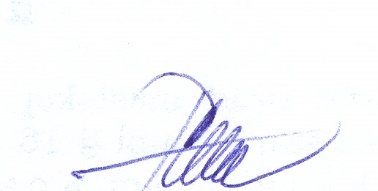                                                                                       Gabriela Ferenčáková                                                                             starostka MČ Bratislava-Čunovo